GUVERNUL  ROMÂNIEI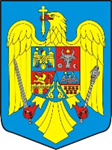 HOTĂRÂREprivind  prorogarea termenului prevazut la art. 11 din Hotărârea Guvernului nr. 447/2017 pentru aprobarea Normelor metodologice de acordare, utilizare şi control al compensaţiilor reprezentând contravaloarea produselor pe care proprietarii nu le recoltează, datorită funcţiilor de protecţie stabilite prin amenajamente silvice care determină restricţii în recoltarea de masă lemnoasăAvând în vedere Decizia Comisiei Europene nr..., precum și prevederile Orientărilor Uniunii Europene privind ajutoarele de stat în sectoarele agricol și forestier și în zonele rurale 2014-2020 privind perioada de aplicare a acestora, în temeiul art. 108 din Constituția României, republicată, și al art. 99 din Legea nr. 46/2008 - Codul silvic, republicată, cu modificările și completările ulterioare,Guvernul României adoptă prezenta hotărâre              Articol unic –  Termenul prevăzut la art. 11 din Hotărârea Guvernului nr. 447/2017 pentru aprobarea Normelor metodologice de acordare, utilizare şi control al compensaţiilor reprezentând contravaloarea produselor pe care proprietarii nu le recoltează, datorită funcţiilor de protecţie stabilite prin amenajamente silvice care determină restricţii în recoltarea de masă lemnoasă, publicată în Monitorul Oficial al României, Partea I, nr. 526 din 6 iulie 2017, se prorogă până la data de  31 decembrie 2022, inclusiv.PRIM-MINISTRULudovic ORBAN